
Registration and Credit Card Authorization	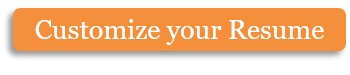 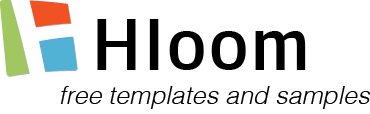 Copyright information - Please read© This Free Microsoft Office Template is the copyright of Hloom.com. You can download and modify this template for your own personal use. You can (and should!) remove this copyright notice (click here to see how) before customizing the template.You may not distribute or resell this template, or its derivatives, and you may not make it available on other websites without our prior permission. All sharing of this template must be done using a link to http://www.hloom.com/. For any questions relating to the use of this template please email us - info@hloom.comDateDateDateType of AccountType of AccountType of AccountAccount #Account #Account #First NameFirst NameFirst NameLast NameLast NameLast NameLast NameLast NameAddressAddressAddressCityPhone NumberPhone NumberPhone NumberStateStateZipZipFax NumberFax NumberFax NumberE-mailE-mailE-mailBilling AddressBilling AddressBilling AddressBilling AddressBilling AddressBilling AddressBilling AddressPlease Check OnePlease Check OnePlease Check OnePlease Check OnePlease Check OnePlease Check OnePlease Check OnePlease Check OnePlease Check OnePlease Check OnePlease Check OnePlease Check OnePlease Check One□ Same as Above□ Same as Above□ Same as Above□ Same as Above□ Same as Above□ Same as Above□ Same as Above Business Account Business Account Business Account Business Account Business Account Business Account Business Account Business Account Business Account Business Account Business Account Personal Account Personal Account Personal Account Personal Account Personal Account Personal Account Personal Account Personal Account Personal Account Personal Account Personal AccountNameNameNameAddressAddressAddressAddressAddressAddressAddressCityCityCityStateStateZipCard #CVV #CVV #Exp. DateExp. DateExp. DateExp. DateCard TypeCard TypeCard Type Visa Visa VisaName on CardName on CardName on CardName on CardName on Card MasterCard MasterCard MasterCard American Express American Express American ExpressI wish to authorize COMPANY NAME, using this Credit Card Authorization Form, to charge this credit card for all charges incurred including but not limited to services rendered under this account. I have been given a price quote and/or fully understand the charges required for my request to be completed. The undersigned hereby authorizes COMPANY NAME to charge the outstanding portion of the account balance (or that specific amount stated below) to the credit card.I wish to authorize COMPANY NAME, using this Credit Card Authorization Form, to charge this credit card for all charges incurred including but not limited to services rendered under this account. I have been given a price quote and/or fully understand the charges required for my request to be completed. The undersigned hereby authorizes COMPANY NAME to charge the outstanding portion of the account balance (or that specific amount stated below) to the credit card.I wish to authorize COMPANY NAME, using this Credit Card Authorization Form, to charge this credit card for all charges incurred including but not limited to services rendered under this account. I have been given a price quote and/or fully understand the charges required for my request to be completed. The undersigned hereby authorizes COMPANY NAME to charge the outstanding portion of the account balance (or that specific amount stated below) to the credit card.I wish to authorize COMPANY NAME, using this Credit Card Authorization Form, to charge this credit card for all charges incurred including but not limited to services rendered under this account. I have been given a price quote and/or fully understand the charges required for my request to be completed. The undersigned hereby authorizes COMPANY NAME to charge the outstanding portion of the account balance (or that specific amount stated below) to the credit card.I wish to authorize COMPANY NAME, using this Credit Card Authorization Form, to charge this credit card for all charges incurred including but not limited to services rendered under this account. I have been given a price quote and/or fully understand the charges required for my request to be completed. The undersigned hereby authorizes COMPANY NAME to charge the outstanding portion of the account balance (or that specific amount stated below) to the credit card.I wish to authorize COMPANY NAME, using this Credit Card Authorization Form, to charge this credit card for all charges incurred including but not limited to services rendered under this account. I have been given a price quote and/or fully understand the charges required for my request to be completed. The undersigned hereby authorizes COMPANY NAME to charge the outstanding portion of the account balance (or that specific amount stated below) to the credit card.I wish to authorize COMPANY NAME, using this Credit Card Authorization Form, to charge this credit card for all charges incurred including but not limited to services rendered under this account. I have been given a price quote and/or fully understand the charges required for my request to be completed. The undersigned hereby authorizes COMPANY NAME to charge the outstanding portion of the account balance (or that specific amount stated below) to the credit card.I wish to authorize COMPANY NAME, using this Credit Card Authorization Form, to charge this credit card for all charges incurred including but not limited to services rendered under this account. I have been given a price quote and/or fully understand the charges required for my request to be completed. The undersigned hereby authorizes COMPANY NAME to charge the outstanding portion of the account balance (or that specific amount stated below) to the credit card.I wish to authorize COMPANY NAME, using this Credit Card Authorization Form, to charge this credit card for all charges incurred including but not limited to services rendered under this account. I have been given a price quote and/or fully understand the charges required for my request to be completed. The undersigned hereby authorizes COMPANY NAME to charge the outstanding portion of the account balance (or that specific amount stated below) to the credit card.I wish to authorize COMPANY NAME, using this Credit Card Authorization Form, to charge this credit card for all charges incurred including but not limited to services rendered under this account. I have been given a price quote and/or fully understand the charges required for my request to be completed. The undersigned hereby authorizes COMPANY NAME to charge the outstanding portion of the account balance (or that specific amount stated below) to the credit card.I wish to authorize COMPANY NAME, using this Credit Card Authorization Form, to charge this credit card for all charges incurred including but not limited to services rendered under this account. I have been given a price quote and/or fully understand the charges required for my request to be completed. The undersigned hereby authorizes COMPANY NAME to charge the outstanding portion of the account balance (or that specific amount stated below) to the credit card.I wish to authorize COMPANY NAME, using this Credit Card Authorization Form, to charge this credit card for all charges incurred including but not limited to services rendered under this account. I have been given a price quote and/or fully understand the charges required for my request to be completed. The undersigned hereby authorizes COMPANY NAME to charge the outstanding portion of the account balance (or that specific amount stated below) to the credit card.I wish to authorize COMPANY NAME, using this Credit Card Authorization Form, to charge this credit card for all charges incurred including but not limited to services rendered under this account. I have been given a price quote and/or fully understand the charges required for my request to be completed. The undersigned hereby authorizes COMPANY NAME to charge the outstanding portion of the account balance (or that specific amount stated below) to the credit card.I wish to authorize COMPANY NAME, using this Credit Card Authorization Form, to charge this credit card for all charges incurred including but not limited to services rendered under this account. I have been given a price quote and/or fully understand the charges required for my request to be completed. The undersigned hereby authorizes COMPANY NAME to charge the outstanding portion of the account balance (or that specific amount stated below) to the credit card.I wish to authorize COMPANY NAME, using this Credit Card Authorization Form, to charge this credit card for all charges incurred including but not limited to services rendered under this account. I have been given a price quote and/or fully understand the charges required for my request to be completed. The undersigned hereby authorizes COMPANY NAME to charge the outstanding portion of the account balance (or that specific amount stated below) to the credit card.I wish to authorize COMPANY NAME, using this Credit Card Authorization Form, to charge this credit card for all charges incurred including but not limited to services rendered under this account. I have been given a price quote and/or fully understand the charges required for my request to be completed. The undersigned hereby authorizes COMPANY NAME to charge the outstanding portion of the account balance (or that specific amount stated below) to the credit card.I wish to authorize COMPANY NAME, using this Credit Card Authorization Form, to charge this credit card for all charges incurred including but not limited to services rendered under this account. I have been given a price quote and/or fully understand the charges required for my request to be completed. The undersigned hereby authorizes COMPANY NAME to charge the outstanding portion of the account balance (or that specific amount stated below) to the credit card.I wish to authorize COMPANY NAME, using this Credit Card Authorization Form, to charge this credit card for all charges incurred including but not limited to services rendered under this account. I have been given a price quote and/or fully understand the charges required for my request to be completed. The undersigned hereby authorizes COMPANY NAME to charge the outstanding portion of the account balance (or that specific amount stated below) to the credit card.I wish to authorize COMPANY NAME, using this Credit Card Authorization Form, to charge this credit card for all charges incurred including but not limited to services rendered under this account. I have been given a price quote and/or fully understand the charges required for my request to be completed. The undersigned hereby authorizes COMPANY NAME to charge the outstanding portion of the account balance (or that specific amount stated below) to the credit card.I wish to authorize COMPANY NAME, using this Credit Card Authorization Form, to charge this credit card for all charges incurred including but not limited to services rendered under this account. I have been given a price quote and/or fully understand the charges required for my request to be completed. The undersigned hereby authorizes COMPANY NAME to charge the outstanding portion of the account balance (or that specific amount stated below) to the credit card.Print NamePrint NamePrint NameSignatureSignatureSignatureSignatureSignatureSignatureCharge TypeCharge Type□Closed: only for this service (must submit new form for each charge)Closed: only for this service (must submit new form for each charge)Closed: only for this service (must submit new form for each charge)Closed: only for this service (must submit new form for each charge)Closed: only for this service (must submit new form for each charge)Closed: only for this service (must submit new form for each charge)Closed: only for this service (must submit new form for each charge)Closed: only for this service (must submit new form for each charge)Closed: only for this service (must submit new form for each charge)Closed: only for this service (must submit new form for each charge)Closed: only for this service (must submit new form for each charge)Closed: only for this service (must submit new form for each charge)Closed: only for this service (must submit new form for each charge)Closed: only for this service (must submit new form for each charge)Closed: only for this service (must submit new form for each charge)Closed: only for this service (must submit new form for each charge)Closed: only for this service (must submit new form for each charge)□Open: all future servicesOpen: all future servicesOpen: all future servicesOpen: all future servicesOpen: all future servicesOpen: all future servicesOpen: all future servicesOpen: all future servicesOpen: all future servicesOpen: all future servicesOpen: all future servicesOpen: all future servicesOpen: all future servicesOpen: all future servicesOpen: all future servicesOpen: all future servicesOpen: all future services□General: apply to outstanding balance on accountGeneral: apply to outstanding balance on accountGeneral: apply to outstanding balance on accountGeneral: apply to outstanding balance on accountGeneral: apply to outstanding balance on accountGeneral: apply to outstanding balance on accountGeneral: apply to outstanding balance on accountGeneral: apply to outstanding balance on accountGeneral: apply to outstanding balance on accountGeneral: apply to outstanding balance on accountGeneral: apply to outstanding balance on accountGeneral: apply to outstanding balance on accountGeneral: apply to outstanding balance on accountGeneral: apply to outstanding balance on accountGeneral: apply to outstanding balance on accountGeneral: apply to outstanding balance on accountGeneral: apply to outstanding balance on accountAmount to be charged $Amount to be charged $